รายงานผลการดำเนินงาน ตามแผนปฏิบัติการป้องกันการทุจริต (พ.ศ.2561-2564) ประจำปี พ.ศ. ๒564  ในรอบ 6 เดือน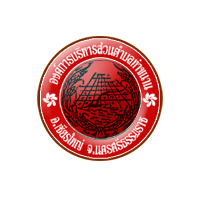 องค์การบริหารส่วนตำบลท่าขนานอำเภอเชียรใหญ่  จังหวัดนครศรีธรรมราชผลการดำเนินงานตามแผนปฏิบัติการป้องกันการทุจริตขององค์กรปกครองส่วนท้องถิ่นในรอบ ประจำปี 2564  รอบ 6 เดือน๑. ตารางแสดงการรายงานผลการดำเนินงานตามแผนปฏิบัติการป้องกันการทุจริตขององค์กรปกครองส่วนท้องถิ่นในรอบ 6 เดือน โดยจำแนกเป็นมิติ ดังนี้ลำดับที่สอดคล้องประเภทงานชื่อโครงการ/กิจกรรม/มาตรการ/แนวปฏิบัติจำนวนงบประมาณจำนวนงบประมาณจำนวนงบประมาณจำนวนงบประมาณจำนวนงบประมาณจำนวนงบประมาณลำดับที่สอดคล้องประเภทงานชื่อโครงการ/กิจกรรม/มาตรการ/แนวปฏิบัติแผนพัฒนาท้องถิ่นตามข้อบัญญัติตามที่เบิกจ่ายจริงสถานะโครงการดำเนินการในปีงบประมาณร้อยละดำเนินการ1มิติที่ 1โครงการโครงการ 5 ส Big Cleaning Day องค์การบริหารส่วนตำบลท่าขนาน000ดำเนินการแล้วเสร็จ25642มิติที่ 1โครงการโครงการบริหารงานตามหลักธรรมาภิบาล000ดำเนินการแล้วเสร็จ25643มิติที่ 1กิจกรรมกิจกรรมประชุมระหว่างคณะผู้บริหารพนักงานส่วนตำบลและพนักงานจ้าง000ดำเนินการแล้วเสร็จ25644มิติที่ 1โครงการโครงการอบรมคุณธรรมจริยธรรมแก่ผู้บริหารพนักงานส่วนตำบล พนักงานจ้าง และประชาชน10,00010,00010,000ดำเนินการแล้วเสร็จ25645มิติที่ 1กิจกรรมกิจกรรมการส่งเสริมการปฏิบัติตามประมวลจริยธรรม000ดำเนินการแล้วเสร็จ25646มิติที่ 1โครงการโครงการสมุดความดีพนักงานจ้าง000อยู่ระหว่างดำเนินการ25647มิติที่ 1กิจกรรมกิจกรรมการให้ความรู้เรื่องการป้องกันการทุจริตและการป้องกันผลประโยชน์ทับซ้อนในองค์กร000อยู่ระหว่างดำเนินการ25648มิติที่ 1โครงการโครงการประกวดคุณธรรมจริยธรรมแก่ผู้บริหาร พนักงานส่วนตำบล พนักงานจ้างและประชาชน000อยู่ระหว่างดำเนินการ25649มิติที่ 1โครงการโครงการคัดแยกขยะลดมลพิษเพื่อคุณภาพชีวิตและสิ่งแวดล้อม20,00020,00020,000อยู่ระหว่างดำเนินการ256410มิติที่ 1โครงการโครงการอบรมการใช้ปุ๋ยหมัก30,00030,00030,000อยู่ระหว่างดำเนินการ2564ลำดับที่สอดคล้องประเภทงานชื่อโครงการ/กิจกรรม/มาตรการ/แนวปฏิบัติจำนวนงบประมาณจำนวนงบประมาณจำนวนงบประมาณจำนวนงบประมาณจำนวนงบประมาณจำนวนงบประมาณลำดับที่สอดคล้องประเภทงานชื่อโครงการ/กิจกรรม/มาตรการ/แนวปฏิบัติแผนพัฒนาท้องถิ่นตามข้อบัญญัติตามที่เบิกจ่ายจริงสถานะโครงการดำเนินการในปีงบประมาณร้อยละดำเนินการ11มิติที่ 1โครงการโครงการรักน้ำ รักป่า รักแผ่นดิน20,00020,00020,000ดำเนินการแล้วเสร็จ256472.2212มิติที่ 1โครงการโครงการส่งเสริมเศรษฐกิจพอเพียง30,00030,00030,000ดำเนินการแล้วเสร็จ256472.2213มิติที่ 1โครงการโครงการรณรงค์การปลูกหญ้าแฝกเพื่ออนุรักษ์ดินและน้ำ10,00010,00010,000ดำเนินการแล้วเสร็จ256472.2214มิติที่ 1กิจกรรมกิจกรรมจัดประกวดเรียงความและคำขวัญส่งเสริมคุณธรรมความคิดชีวิตไม่โกง000ดำเนินการแล้วเสร็จ256472.2215มิติที่ 1กิจกรรมกิจกรรมส่งเสริมคุณธรรมจริยธรรมในเด็ก “โตไปไม่โกง”000ดำเนินการแล้วเสร็จ256472.2216มิติที่ 1โครงการโครงการโรงเรียนคุณธรรมนำสังคมไทยเข้มแข็ง                   (พาลูกหลานเข้าวัด)000ดำเนินการแล้วเสร็จ256472.2217มิติที่ 1โครงการโครงการสร้างภูมิคุ้มกันต่อต้านการทุจริตในเด็กและเยาวชนตำบลท่าขนาน000ดำเนินการแล้วเสร็จ256472.2218มิติที่ 1โครงการโครงการสภาเด็กและเยาวชนตำบลท่าขนาน20,00020,00020,000ดำเนินการแล้วเสร็จ256472.22มิติที่ 1 การสร้างสังคมไม่ทนต่อการทุจริต ทั้งหมด 14 โครงการ 4 กิจกรรมมิติที่ 1 การสร้างสังคมไม่ทนต่อการทุจริต ทั้งหมด 14 โครงการ 4 กิจกรรมมิติที่ 1 การสร้างสังคมไม่ทนต่อการทุจริต ทั้งหมด 14 โครงการ 4 กิจกรรมมิติที่ 1 การสร้างสังคมไม่ทนต่อการทุจริต ทั้งหมด 14 โครงการ 4 กิจกรรม130,000130,000130,000ดำเนินการแล้วเสร็จ  13 โครงการ/กิจกรรม                    อยู่ระหว่างดำเนินการ 5 โครงการ/กิจกรรม256472.22ลำดับที่สอดคล้องประเภทงานชื่อโครงการ/กิจกรรม/มาตรการ/แนวปฏิบัติจำนวนงบประมาณจำนวนงบประมาณจำนวนงบประมาณจำนวนงบประมาณจำนวนงบประมาณจำนวนงบประมาณลำดับที่สอดคล้องประเภทงานชื่อโครงการ/กิจกรรม/มาตรการ/แนวปฏิบัติแผนพัฒนาท้องถิ่นตามข้อบัญญัติตามที่เบิกจ่ายจริงสถานะโครงการดำเนินการในปีงบประมาณร้อยละดำเนินการ1มิติที่ 2กิจกรรมกิจกรรมประกาศเจตจำนงในการต่อต้านการทุจริตของผู้บริหารท้องถิ่น000ดำเนินการแล้วเสร็จ25641002มิติที่ 2มาตรการมาตรการสร้างความโปร่งใสในการปฏิบัติราชการ000ดำเนินการแล้วเสร็จ25641003มิติที่ 2โครงการโครงการปรับปรุงหรือลดขั้นตอนการทำงานหรือบริการเพื่อตอบสนองความต้องการของประชาชน000ดำเนินการแล้วเสร็จ25641004มิติที่ 2โครงการโครงการเชิดชูเกียรติพนักงานส่วนตำบลและพนักงานจ้างขององค์การบริหารส่วนตำบลท่าขนานผู้มีคุณธรรมและจริยธรรมในการปฏิบัติราชการและให้บริการประชาชนดีเด่น000ดำเนินการแล้วเสร็จ25641005มิติที่ 2กิจกรรมกิจกรรมเชิดชูเกียรติประชาชนผู้มีจิตสาธารณะ000ดำเนินการแล้วเสร็จ25641006มิติที่ 2กิจกรรมกิจกรรมเชิดชูเกียรติประชาชนผู้ปฏิบัติตามปรัชญาเศรษฐกิจพอเพียง000ดำเนินการแล้วเสร็จ25641007มิติที่ 2กิจกรรมกิจกรรมการจัดทำข้อตกลงการปฏิบัติราชการองค์การบริหารส่วนตำบลท่าขนาน000ดำเนินการแล้วเสร็จ25641008มิติที่ 2มาตรการมาตรการให้ความร่วมมือกับหน่วยงานตรวจสอบทั้งภาครัฐและองค์กรอิสระ000ดำเนินการแล้วเสร็จ25641009มิติที่ 2มาตรการมาตรการแต่งตั้งผู้รับผิดชอบเกี่ยวกับเรื่องร้องเรียน000ดำเนินการแล้วเสร็จ2564100มิติที่ 2 การบริหารราชการเพื่อป้องกันการทุจริต ทั้งหมด 2 โครงการ/ 4 กิจกรรม/ 3 มาตรการมิติที่ 2 การบริหารราชการเพื่อป้องกันการทุจริต ทั้งหมด 2 โครงการ/ 4 กิจกรรม/ 3 มาตรการมิติที่ 2 การบริหารราชการเพื่อป้องกันการทุจริต ทั้งหมด 2 โครงการ/ 4 กิจกรรม/ 3 มาตรการมิติที่ 2 การบริหารราชการเพื่อป้องกันการทุจริต ทั้งหมด 2 โครงการ/ 4 กิจกรรม/ 3 มาตรการมิติที่ 2 การบริหารราชการเพื่อป้องกันการทุจริต ทั้งหมด 2 โครงการ/ 4 กิจกรรม/ 3 มาตรการมิติที่ 2 การบริหารราชการเพื่อป้องกันการทุจริต ทั้งหมด 2 โครงการ/ 4 กิจกรรม/ 3 มาตรการ0ดำเนินการแล้วเสร็จครบทุกโครงการ2564100ลำดับที่สอดคล้องประเภทงานชื่อโครงการ/กิจกรรม/มาตรการ/แนวปฏิบัติจำนวนงบประมาณจำนวนงบประมาณจำนวนงบประมาณจำนวนงบประมาณจำนวนงบประมาณจำนวนงบประมาณลำดับที่สอดคล้องประเภทงานชื่อโครงการ/กิจกรรม/มาตรการ/แนวปฏิบัติแผนพัฒนาท้องถิ่นตามข้อบัญญัติตามที่เบิกจ่ายจริงสถานะโครงการดำเนินการในปีงบประมาณร้อยละดำเนินการร้อยละดำเนินการ1มิติที่ 3มาตรการมาตรการปรับปรุงและพัฒนาศูนย์ข้อมูลข่าวสารขององค์การบริหารส่วนตำบลท่าขนาน000ดำเนินการแล้วเสร็จ25641001002มิติที่ 3มาตรการมาตรการติดตามการเผยแพร่ข้อมูลข่าวสารขององค์การบริหารส่วยตำบลท่าขนาน000ดำเนินการแล้วเสร็จ25641001003มิติที่ 3กิจกรรมกิจกรรมการเผยแพร่ประชาสัมพันธ์ข้อมูลข่าวสารขององค์การบริหารส่วนตำบลท่าขนาน000ดำเนินการแล้วเสร็จ25641001004มิติที่ 3กิจกรรมกิจกรรมการรับฟังความคิดเห็นของประชาชนในการออกข้อบัญญัติท้องถิ่นตามพระราชบัญญัติสาธารณสุข พ.ศ.2535000ดำเนินการแล้วเสร็จ25641001005มิติที่ 3มาตรการมาตรการการจัดการเรื่องราวร้องทุกข์/ร้องเรียนขององค์การบริหารส่วนตำบลท่าขนาน000ดำเนินการแล้วเสร็จ25641001006มิติที่ 3กิจกรรมกิจกรรมการรับฟังความคิดเห็นของประชาชนในการออกข้อบัญญัติท้องถิ่นตามพระราชบัญญัติสาธารณสุข พ.ศ.2535000ดำเนินการแล้วเสร็จ25641001007มิติที่ 3มาตรการมาตรการจัดการเรื่องราวร้องทุกข์/ร้องเรียนขององค์การบริหารส่วนตำบลท่าขนาน000ดำเนินการแล้วเสร็จ25641001008มิติที่ 3โครงการโครงการจัดทำ ทบทวนแผนยุทธศาสตร์การพัฒนาสามปีและจัดทำทบทวนแผนชุมชนหมู่บ้าน000ดำเนินการแล้วเสร็จ25641001009มิติที่ 3โครงการโครงการติดตามและประเมินผลแผนพัฒนาขององค์การบริหารส่วนตำบลท่าขนาน000ดำเนินการแล้วเสร็จ2564100100มิติที่ 3 การส่งเสริมบทบาทและการมีส่วนร่วมของภาคประชาชน ทั้งหมด 2 โครงการ/ 3 กิจกรรม/ 4 มาตรการมิติที่ 3 การส่งเสริมบทบาทและการมีส่วนร่วมของภาคประชาชน ทั้งหมด 2 โครงการ/ 3 กิจกรรม/ 4 มาตรการมิติที่ 3 การส่งเสริมบทบาทและการมีส่วนร่วมของภาคประชาชน ทั้งหมด 2 โครงการ/ 3 กิจกรรม/ 4 มาตรการมิติที่ 3 การส่งเสริมบทบาทและการมีส่วนร่วมของภาคประชาชน ทั้งหมด 2 โครงการ/ 3 กิจกรรม/ 4 มาตรการมิติที่ 3 การส่งเสริมบทบาทและการมีส่วนร่วมของภาคประชาชน ทั้งหมด 2 โครงการ/ 3 กิจกรรม/ 4 มาตรการมิติที่ 3 การส่งเสริมบทบาทและการมีส่วนร่วมของภาคประชาชน ทั้งหมด 2 โครงการ/ 3 กิจกรรม/ 4 มาตรการ0ดำเนินการแล้วเสร็จครบทุกโครงการ2564100100ลำดับที่สอดคล้องประเภทงานชื่อโครงการ/กิจกรรม/มาตรการ/แนวปฏิบัติจำนวนงบประมาณจำนวนงบประมาณจำนวนงบประมาณจำนวนงบประมาณจำนวนงบประมาณจำนวนงบประมาณลำดับที่สอดคล้องประเภทงานชื่อโครงการ/กิจกรรม/มาตรการ/แนวปฏิบัติแผนพัฒนาท้องถิ่นตามข้อบัญญัติตามที่เบิกจ่ายจริงสถานะโครงการดำเนินการในปีงบประมาณร้อยละดำเนินการ1มิติที่ 4กิจกรรมกิจกรรมจัดทำและการรายงานระบบควบคุมภายใน000ดำเนินการแล้วเสร็จ25641002มิติที่ 4กิจกรรมกิจกรรมการติดตามประเมินผลการควบคุมภายใน000ดำเนินการแล้วเสร็จ25641003มิติที่ 4มาตรการมาตรการส่งเสริมให้ประชาชนมีส่วนร่วม ตรวจสอบ กำกับ ดูแลการบริหารงานบุคคลเกี่ยวกับการบรรจุแต่งตั้ง การโอนย้าย000ดำเนินการแล้วเสร็จ25641004มิติที่ 4กิจกรรมกิจกรรมการมีส่วนร่วมของประชาชนในการตรวจสอบการรับจ่ายและการใช้ประโยชน์ทรัพย์สินของ อบต.ท่าขนาน000ดำเนินการแล้วเสร็จ25641005มิติที่ 4กิจกรรมกิจกรรมการจัดหาคณะกรรมการจัดซื้อจัดจ้างจากตัวแทนชุมชน000ดำเนินการแล้วเสร็จ25641006มิติที่ 4โครงการโครงการอบรมสมาชิกสภา อบต.และผู้บริหารท้องถิ่น000ดำเนินการแล้วเสร็จ25641007มิติที่ 4กิจกรรมกิจกรรมส่งเสริมสมาชิกสภาท้องถิ่นให้มีบทบาทในการตรวจสอบการปฏิบัติงานของฝ่ายบริหาร000ดำเนินการแล้วเสร็จ25641008มิติที่ 4กิจกรรมกิจกรรมส่งเสริมความรู้ชุมชนต้องห้าม “การทุจริตคอรัปชั่น”000ดำเนินการแล้วเสร็จ25641009มิติที่ 4โครงการโครงการบูรณาการเพื่อการต่อต้านการทุจริต000ดำเนินการแล้วเสร็จ2564100มิติที่ 4 การเสริมสร้างและปรับปรุงกลไกในการตรวจสอบการปฏิบัติราชการขององค์การปกครองส่วนท้องถิ่น ทั้งหมด 2 โครงการ/ 6 กิจกรรม/ 1 มาตรการมิติที่ 4 การเสริมสร้างและปรับปรุงกลไกในการตรวจสอบการปฏิบัติราชการขององค์การปกครองส่วนท้องถิ่น ทั้งหมด 2 โครงการ/ 6 กิจกรรม/ 1 มาตรการมิติที่ 4 การเสริมสร้างและปรับปรุงกลไกในการตรวจสอบการปฏิบัติราชการขององค์การปกครองส่วนท้องถิ่น ทั้งหมด 2 โครงการ/ 6 กิจกรรม/ 1 มาตรการมิติที่ 4 การเสริมสร้างและปรับปรุงกลไกในการตรวจสอบการปฏิบัติราชการขององค์การปกครองส่วนท้องถิ่น ทั้งหมด 2 โครงการ/ 6 กิจกรรม/ 1 มาตรการมิติที่ 4 การเสริมสร้างและปรับปรุงกลไกในการตรวจสอบการปฏิบัติราชการขององค์การปกครองส่วนท้องถิ่น ทั้งหมด 2 โครงการ/ 6 กิจกรรม/ 1 มาตรการมิติที่ 4 การเสริมสร้างและปรับปรุงกลไกในการตรวจสอบการปฏิบัติราชการขององค์การปกครองส่วนท้องถิ่น ทั้งหมด 2 โครงการ/ 6 กิจกรรม/ 1 มาตรการ0ดำเนินการแล้วเสร็จครบทุกโครงการ2564100